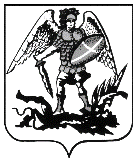 ПРАВИТЕЛЬСТВО АРХАНГЕЛЬСКОЙ ОБЛАСТИМИНИСТЕРСТВО СТРОИТЕЛЬСТВА И АРХИТЕКТУРЫ АРХАНГЕЛЬСКОЙ ОБЛАСТИР А С П О Р Я Ж Е Н И Еот «16» февраля 2022 г. № 28-рг. АрхангельскО подготовке проекта генерального плана сельского поселения «Ерцевское» Коношского муниципального района 
Архангельской областиВ соответствии со статьей 24 Градостроительного кодекса Российской Федерации, на основании пункта 3 статьи 7.6.2 областного закона 
от 23 сентября 2004 года № 259-внеоч.-ОЗ «О реализации государственных полномочий Архангельской области в сфере правового регулирования организации и осуществления местного самоуправления»:Подготовить проект генерального плана сельского поселения «Ерцевское» Коношского муниципального района Архангельской области.Утвердить прилагаемое задание на подготовку проекта генерального плана сельского поселения «Ерцевское» Коношского муниципального района Архангельской области.Утвердить прилагаемый график выполнения работ по подготовке проекта генерального плана сельского поселения «Ерцевское» Коношского муниципального района Архангельской области.Опубликовать настоящее распоряжение на официальном сайте Правительства Архангельской области в информационно-телекоммуникационной сети «Интернет». Направить копию настоящего распоряжения в орган местного самоуправления Коношского муниципального района Архангельской области для официального опубликования на официальном сайте 
в информационно-телекоммуникационной сети «Интернет», а также 
в средствах массовой информации по решению органа местного самоуправления Коношского муниципального района Архангельской области.Рекомендовать органу местного самоуправления сельского поселения «Ерцевское» Коношского муниципального района Архангельской области опубликовать настоящее распоряжение на официальном сайте 
в информационно-телекоммуникационной сети «Интернет».Настоящее распоряжение вступает в силу со дня его подписания. УТВЕРЖДЕНОраспоряжением министерствастроительства и архитектурыАрхангельской областиот «16» февраля 2022 г. № 28-рЗаданиена подготовку проекта генерального планасельского поселения «Ерцевское» Коношского муниципального района Архангельской области1. Вид документа (документации)Документ территориального планирования – проект генерального плана сельского поселения «Ерцевское» Коношского муниципального района Архангельской области.2. Технический заказчик Государственное автономное учреждение Архангельской области «Архангельский региональный центр по ценообразованию в строительстве». Юридический адрес: 163069, г. Архангельск, пл. Ленина, д. 4.3. Разработчик документа (документации)В соответствии с Положением о порядке подготовки генеральных планов городских (сельских) поселений Архангельской области, городских округов Архангельской области (за исключением городских округов «Мирный» и «Новая Земля»), а также внесения изменений в генеральные планы, утвержденным постановлением министерства строительства 
и архитектуры Архангельской от 15 января 2019 года № 2-п.4. Основание для разработки документа (документации)Распоряжение министерства строительства и архитектуры Архангельской области от «16» февраля 2022 года № 28-р «О подготовке проекта генерального плана сельского поселения «Ерцевское» Коношского муниципального района Архангельской области;закон Архангельской области от 23 сентября 2004 года 
№ 259-внеоч.-ОЗ «О реализации государственных полномочий Архангельской области в сфере правового регулирования организации 
и осуществления местного самоуправления»;постановление Правительства Архангельской области от 15 января 2019 года № 6-пп «Об утверждении Положения о порядке осуществления отдельных полномочий в сфере градостроительной деятельности, перераспределенных между органами местного самоуправления муниципальных образований Архангельской области и органами государственной власти Архангельской области»;постановление Правительства Архангельской области от 11 июня 2015 года № 214-пп «Об утверждении Положения о министерстве строительства 
и архитектуры Архангельской области».5. Объект территориального планирования, его основные характеристики  В границы муниципального образования «Ерцевское» входят территории поселков Ерцево, Боровое, Зимний, Ковжа, Круглица, Лухтонга, Мостовица, Свидь, Чужга, Ширбово, деревень Аксеново, Алексеевская, Ананьевская, Большой Двор, Васильевская, Глотиха, Заречье, Иванова Гора, Камешная, Красково, Левино, Матвеевская, Перхино, Пожарище, Поповка, Раменье, Скопинская и разъезда Перхино.. Общая площадь 137 500 га.Численность постоянного населения по состоянию на 1 января 2021 года – 3 372 чел.6. Основные требования к составу, содержанию и форме представляемых материалов по этапам разработки (если они предусматриваются) документа территориального планирования, последовательность и сроки выполнения работПроект генерального плана сельского поселения «Ерцевское» Коношского муниципального района Архангельской области (далее – проект Генерального плана) подготовить в соответствии с требованиями Градостроительного кодекса Российской Федерации и иных нормативных правовых актов Российской Федерации и Архангельской области, нормативно-технических документов, а также специальных нормативов и правил, государственных стандартов в сфере градостроительства, нормативных правовых актов органов местного самоуправления, требованиями к электронным картам и планам государственных стандартов Российской Федерации. В частности, должны быть соблюдены требования (положения): методических рекомендаций по разработке генеральных планов поселений и городских округов, утвержденных Приказом Министерства регионального развития Российской Федерации от 26 мая 2011 года № 244;требований к описанию и отображению в документах территориального планирования объектов федерального значения, объектов регионального значения, объектов местного значения, утвержденных Приказом Минэкономразвития России от 9 января 2018 года № 10 (далее – Требования). При отсутствии в Требованиях условных знаков, необходимых для отображения информации на картах, допускается использование дополнительных условных знаков по инициативе разработчика проекта.При разработке проекта Генерального плана учесть решения 
и предложения:- схем (проекты схем) территориального планирования Российской Федерации применительно к территории Архангельской области;- схемы территориального планирования Архангельской области, утвержденной постановлением Правительства Архангельской области 
от 25 декабря 2012 года № 608-пп «Об утверждении Схемы территориального планирования Архангельской области» (в редакции постановления Правительства Архангельской области от 11 февраля 2021 года № 64-пп);- «Стандарт комплексного развития территорий», разработанного
в соответствии с федеральным проектом «Жилье» национального проекта «Жилье и городская среда»;- схемы территориального планирования Коношского муниципального района Архангельской области, утвержденной решением муниципального Совета муниципального образования «Коношский муниципальный район» от 3 сентября 2014 года № 94.Проект Генерального плана подготовить в составе текстовых 
и графических материалов:1) положение о территориальном планировании (текстовая часть);2) карта планируемого размещения объектов местного значения сельского поселения, М 1:50000 в отношении территории поселения
и М 1:10000 в отношении населенных пунктов;3) карта (карты) границ населенных пунктов (в том числе границ образуемых населенных пунктов), входящих в состав поселения, М 1:50000
 в отношении территории поселения и М 1:10000 в отношении населенных пунктов;4) карта функциональных зон сельского поселения, М 1:50000 
в отношении территории поселения и М 1:10000 в отношении населенных пунктов.Положение о территориальном планировании, содержащееся 
в проекте Генерального плана, должно включать в себя:1) сведения о видах, назначении и наименованиях планируемых 
для размещения объектов местного значения сельского поселения, их основные характеристики, их местоположение (для объектов местного значения, не являющихся линейными объектами, указываются функциональные зоны), а также характеристики зон с особыми условиями использования территорий в случае, если установление таких зон требуется 
в связи с размещением данных объектов;2) параметры функциональных зон, а также сведения о планируемых для размещения в них объектах федерального значения, объектах регионального значения, объектах местного значения, за исключением линейных объектов.На картах проекта Генерального плана должны быть отображены:1) планируемые для размещения объекты местного значения сельского поселения, относящиеся к следующим областям:а) электро-, тепло-, газо- и водоснабжение населения, водоотведение;б) автомобильные дороги местного значения;в) физическая культура и массовый спорт, образование, здравоохранение, обработка, утилизация, обезвреживание, размещение твердых коммунальных отходов;г) иным областям в связи с решением вопросов местного значения сельского поселения;2) границы населенных пунктов (в том числе границы образуемых населенных пунктов), входящих в состав сельского поселения;3) границы и описание функциональных зон с указанием планируемых для размещения в них объектов федерального значения, объектов регионального значения, объектов местного значения (за исключением линейных объектов) и местоположения линейных объектов федерального значения, линейных объектов регионального значения, линейных объектов местного значения.Обязательным приложением к проекту Генерального плана должны быть сведения о границах населенных пунктов (в том числе границах образуемых населенных пунктов), входящих в состав сельского поселения, которые должны содержать графическое описание местоположения границ населенных пунктов, перечень координат характерных точек этих границ 
в системе координат, используемой для ведения Единого государственного реестра недвижимости. Для определения и отображения в графических материалах положения границ населенных пунктов, входящих в состав сельского поселения, необходимо использовать картографические материалы М 1:10000, используемые в муниципальном образовании для целей землеустройства. Использование иной картографической подосновы возможно исключительно по согласованию с заказчиком. Карты границ населенных пунктов выполнить на отдельных чертежах и представить в виде альбома.В качестве приложения к проекту Генерального плана должны быть выполнены материалы по его обоснованию в текстовой форме и в виде карт.Согласно части 7 статьи 23 Градостроительного кодекса Российской Федерации материалы по обоснованию генерального плана в текстовой форме должны содержать: 	1) сведения об утвержденных документах стратегического планирования, указанных в части 5.2 статьи 9 Градостроительного кодекса Российской Федерации, о национальных проектах, об инвестиционных программах субъектов естественных монополий, организаций коммунального комплекса, о решениях органов местного самоуправления, иных главных распорядителей средств соответствующих бюджетов, предусматривающих создание объектов местного значения;2) обоснование выбранного варианта размещения объектов местного значения сельского поселения на основе анализа использования территорий поселения, возможных направлений развития этих территорий 
и прогнозируемых ограничений их использования, определяемых в том числе на основании сведений, содержащихся в информационных системах обеспечения градостроительной деятельности, федеральной государственной информационной системе территориального планирования, в том числе материалов и результатов инженерных изысканий, содержащихся в указанных информационных системах, а также в государственном фонде материалов и данных инженерных изысканий;При этом выбранный вариант размещения объектов местного значения сельского поселения обосновывается на основе анализа использования территорий поселения, возможных направлений развития этих территорий 
и прогнозируемых ограничений их использования.3) оценку возможного влияния планируемых для размещения объектов местного значения сельского поселения на комплексное развитие этих территорий;4) утвержденные документами территориального планирования Российской Федерации, документами территориального планирования двух 
и более субъектов Российской Федерации, документами территориального планирования субъекта Российской Федерации сведения о видах, назначении и наименованиях планируемых для размещения на территориях сельского поселения объектов федерального значения, объектов регионального значения, их основные характеристики, местоположение, характеристики зон с особыми условиями использования территорий в случае, если установление таких зон требуется в связи с размещением данных объектов, реквизиты указанных документов территориального планирования, а также обоснование выбранного варианта размещения данных объектов на основе анализа использования этих территорий, возможных направлений их развития и прогнозируемых ограничений их использования;5) утвержденные документом территориального планирования муниципального района сведения о видах, назначении и наименованиях планируемых для размещения на территории поселения, входящего в состав муниципального района, объектов местного значения муниципального района, их основные характеристики, местоположение, характеристики зон 
с особыми условиями использования территорий в случае, если установление таких зон требуется в связи с размещением данных объектов, реквизиты указанного документа территориального планирования, а также обоснование выбранного варианта размещения данных объектов на основе анализа использования этих территорий, возможных направлений их развития и прогнозируемых ограничений их использования; 6) перечень и характеристику основных факторов риска возникновения чрезвычайных ситуаций природного и техногенного характера;7) перечень земельных участков, которые включаются в границы населенных пунктов, входящих в состав сельского поселения, 
или исключаются из их границ, с указанием категорий земель, к которым планируется отнести эти земельные участки, и целей их планируемого использования.В общей части пояснительной записки дать описание структуры проекта, состава авторского коллектива, терминов и определений, иной необходимой информации.В материалах по обоснованию проекта Генерального плана должны быть представлены технико-экономические показатели планируемого развития территории сельского поселения «Ерцевское» Коношского муниципального района Архангельской области.В анализе использования территории сельского поселения возможных направлений их развития и прогнозируемых ограничений их использования должна содержаться следующая информация:списки объектов культурного наследия (при наличии) с разбивкой 
их на категории охраны с указанием реквизитов нормативных правовых актов об их постановке на государственную охрану;перечень мероприятий по сохранению объектов культурного наследия (при наличии), в том числе мероприятия по разработке проектов зон охраны и источники их финансирования;описание природных условий и ресурсов территории (геологическое строение, рельеф, климат, гидрография и гидрология, инженерно-геологические условия, почвы, растительность, животный мир, биологические ресурсы, минеральные ресурсы, ландшафты, рекреационные ресурсы и пр.);комплексная оценка и информация об основных проблемах развития территории (по структурным элементам, таким как система расселения 
и трудовые ресурсы, отраслевая специализация, сельское хозяйство, промышленность, жилищный фонд, культурно-бытовое обслуживание населения, транспортное и инженерное обеспечение, экологическое состояние, муниципальная правовая база в сфере градостроительной деятельности и земельно-имущественных отношений);В обосновании выбранного варианта размещения объектов местного значения сельского поселения должна содержаться информация о вариантах функционального зонирования территории с указанием сравнительных параметров функциональных зон с описанием принятых проектных градостроительных и архитектурно-планировочных решений, установления зон с особыми условиями использования территорий и иная аналогичная информация, необходимая для обоснования.Текстовые материалы могут дополняться уменьшенными копиями графических материалов – карт из состава обосновывающих материалов проекта.Материалы по обоснованию проекта Генерального плана в виде карт представить в следующем составе: 1) Опорный план (схема современного состояния и использования территории), М 1:50000 в отношении территории поселения и М 1:10000 
в отношении населенных пунктов;2) Карта существующих и планируемых границ земель различных категорий, М 1:50000 в отношении территории поселения и М 1:10000 
в отношении населенных пунктов;3) Карта ограничений, М 1:50000 в отношении территории поселения 
и М 1:10000 в отношении населенных пунктов;4) Карта транспортной инфраструктуры, М 1:50000 в отношении территории поселения и М 1:10000 в отношении населенных пунктов;5) Карта инженерной инфраструктуры и инженерного благоустройства территорий, М 1:50000 в отношении территории поселения и М 1:10000 
в отношении населенных пунктов;6) Карта территорий, подверженных риску возникновения чрезвычайных ситуаций природного и техногенного характера, М 1:50000 
в отношении территории поселения и М 1:10000 в отношении населенных пунктов;7) Карта планируемого размещения объектов местного, регионального и федерального значения, М 1:50000 в отношении территории поселения 
и М 1:10000 в отношении населенных пунктов.На картах должна быть отражена информация в соответствии 
с положениями части 8 статьи 23 Градостроительного кодекса Российской Федерации: 1) границы сельского поселения;2) границы существующих населенных пунктов, входящих в состав сельского поселения;3) местоположение существующих и строящихся объектов местного значения сельского поселения;4) особые экономические зоны;5) особо охраняемые природные территории федерального, регионального, местного значения; 6) территории объектов культурного наследия;7) зоны с особыми условиями использования территорий;8) территории, подверженные риску возникновения чрезвычайных ситуаций природного и техногенного характера;8.1) границы лесничеств;9) иные объекты, иные территории и (или) зоны, которые оказали влияние на установление функциональных зон и (или) планируемое размещение объектов местного значения сельского поселения или объектов федерального значения, объектов регионального значения, объектов местного значения.На всех картах должна быть отображена метеорологическая роза ветров.Опорный план (современное состояние и использование территории) является исходной схемой для проектных предложений, отражающихся 
на схеме планировочной организации территории и должен содержать информацию о состоянии планируемой территории, ее ресурсе, о принятых решениях в документах территориального планирования вышестоящих уровней, иных нормативных правовых документах федерального 
и регионального уровней.По окончании работ заказчику должны быть переданы:- электронная версия материалов проекта Генерального плана 
в растровом и векторном форматах на отдельных дисках – в 2-х экземплярах;- текстовая часть материалов проекта Генерального плана 
в электронном виде;- демонстрационные материалы в растровом формате, в электронном виде предназначенные для открытого использования;- графические материалы проекта Генерального плана и материалы 
по его обоснованию в электронном виде.Электронные версии текстовых материалов должны быть представлены в формате Microsoft Word.Электронные версии графических материалов проекта Генерального плана должны быть представлены в векторном виде в формате ГИС MapInfo в системе координат в системе координат, используемой для ведения Единого государственного реестра недвижимости.В отношении границ населенных пунктов предоставляются документы в электронной форме, содержащие необходимые сведения 
для внесения сведений в Единый государственный реестр недвижимости:1) для описания местоположения границ населенных пунктов – XML-схему, используемую для формирования XML-документа карты (плана) объекта землеустройства при осуществлении информационного взаимодействия с органами государственной власти субъекта Российской Федерации или органами местного самоуправления (MapPlan_v01).2) в отношении границ населенных пунктов – XML-схему, используемую для формирования XML-документов при осуществлении информационного взаимодействия при ведении государственного кадастра недвижимости с органами государственной власти субъектов Российской Федерации в части сведений об установлении или изменении границ между субъектами Российской Федерации, границ муниципального образования, границ населенного пункта (BoundToGKN_v03);Подготовленные документы для внесения изменений в сведения Единого государственного реестра недвижимости о границах населенных пунктов должны быть подписаны усиленной квалифицированной подписью исполнителя работ.Электронные материалы проекта Генерального плана в виде текстовых и графических данных, подлежащие размещению в Федеральной государственной информационной системе территориального планирования (далее – ФГИС ТП), должны быть представлены со следующими наименованиями и расширениями файлов:Графические материалы проекта Генерального плана выполнить 
в виде векторной графики в системе координат, используемой для отображения в ФГИС ТП (84 Web Mercator), и обеспечить возможность конвертации информационных слоев в один из обменных форматов геоинформационной системы ГИС MapInfo без потери графических и семантических данных и связей. Пространственные данные в форме векторной модели должны предоставляться в обменных форматах GML. Топология пространственных данных между собой и с данными Единого государственного реестра недвижимости должна быть соблюдена.Электронные версии графических материалов открытого доступа, 
в том числе для проведения общественных обсуждений или публичных слушаний (материалы экспозиции) должны быть представлены в одном 
из следующих форматах: JPEG, JPG, PDF, PNG, TIFF. Размер экспозиционного материала не должен превышать следующие параметры:- размер информационного материала не более 914 х 1500 мм;- количество 1 ед.;- презентация формата PowerPoint должна занимать не более 
500 мегабайт пространства на электронном носителе/CD-диске.DVD или CD диски должны быть защищены от записи, иметь этикетку с указанием изготовителя, даты изготовления, названия комплекта. 
В корневом каталоге должен находиться текстовый файл содержания.Состав и содержание информации на диске (дисках) должны соответствовать комплекту документации. Каждый раздел комплекта (том, книга, альбом чертежей и т.п.) должен быть представлен в отдельном каталоге диска файлом (группой файлов) электронного документа. Название каталога должно соответствовать названию раздела.Проект Генерального плана оформить согласно приказу Министерства экономического развития Российской федерации от 9 января 2018 года № 10 
«Об утверждении Требований к описанию и отображению в документах территориального планирования объектов федерального значения, объектов регионального значения, объектов местного значения и о признании утратившим силу приказа Минэкономразвития России от 7 декабря 2016 года № 793».7. Основные требования к градостроительным решениямПри подготовке проекта Генерального плана учесть решения 
и предложения ранее разработанной и утвержденной градостроительной 
и иной документации в части, не противоречащей требованиям Градостроительного кодекса Российской Федерации.На основе комплексного функционального и планировочного анализа территории, положений документов территориального планирования Архангельской области и документов стратегического развития территории, учета размеров, функционального профиля, места в системе расселения 
и характера современного развития населенных пунктов дать предложения 
по градостроительному развитию территории сельского поселения «Ерцевское» Коношского муниципального района Архангельской области. Установить в проекте Генерального плана зоны различного функционального назначения и ограничения на их использование
при осуществлении градостроительной деятельности; параметры развития
и модернизации инженерной, транспортной, производственной, социальной инфраструктуры и благоустройства территории сельского поселения «Ерцевское» Коношского муниципального района Архангельской области. Также задачей проекта Генерального плана является создание условий, благоприятных для реализации государственных и муниципальных программ, частных инициатив в сфере градостроительной деятельности; совершенствование и дальнейшее развитие систем расселения, инженерной
и транспортной инфраструктур; повышение эффективного использования
и инвестиционной привлекательности территорий.Определить на планируемой территории размещение объектов федерального, регионального, местного значения сельского поселения. 
В случае размещения объектов на территории населенных пунктов, они отображаются в виде пиктограммы, «привязанной» к населенному пункту.При необходимости дать предложения по изменению местоположения границ населенных пунктов, входящих в состав сельского поселения «Ерцевское» Коношского муниципального района Архангельской области.При разработке проекта Генерального плана:- выполнить функциональное зонирование территории сельского поселения выделить зоны с особыми условиями использования территорий;- учесть производственную специализацию территорий и населенных пунктов;- предусмотреть противопожарные расстояния от зданий, сооружений на территориях населенных пунктов до границ лесных насаждений в лесах хвойных или смешанных пород (не менее 30 м), и от садовых домов и хозяйственных построек на садовых земельных участках до леса (не менее
15 м);- дать предложения по обеспечению сохранности объектов культурного наследия (при наличии), улучшению экологического и санитарного благополучия территорий; - определить места размещения потенциальных инвестиционных площадок для стимулирования активности бизнеса, в том числе
для размещения объектов туристско-рекреационной инфраструктуры, объектов социальной, инженерной и транспортной инфраструктуры, других направлений развития территории; - предложить варианты развития и формирования на территории поселения структуры системы обслуживания, решений жилищной проблемы населения и расселения аварийного жилищного фонда;- учесть протоколы заседания комиссии по подготовке правил землепользования и застройки муниципальных образований Архангельской области № 13 от 18 марта 2021 года и № 31 от 10 июня 2021 года.8. Состав, исполнители, сроки и порядок предоставления исходной информации для разработки документа территориального планированияСодержание и объем необходимой исходной информации определяется Разработчиком и Заказчиком градостроительной документации совместно.9. Состав и порядок проведения (в случае необходимости) предпроектных научно-исследовательских работ и инженерных изысканийНе требуется. 10. Порядок проведения согласования документацииПроект Генерального плана подлежит согласованию в порядке, установленном  статьей 25 Градостроительного кодекса Российской Федерации, а так же разделом IV Положения о порядке осуществления отдельных полномочий в сфере градостроительной деятельности, перераспределения между органами местного самоуправления муниципальных образований Архангельской области и органами государственной власти Архангельской области, утвержденного постановлением Правительства Архангельской области от 15 января 2019 года № 6-пп.Материалы проекта Генерального плана подлежат размещению 
в федеральной государственной информационной системе территориального планирования и на сайте администрации Архангельской области в сети «Интернет» в соответствии с требованиями Градостроительного кодекса Российской Федерации.Общественные обсуждения или публичные слушания по проекту Генерального плана проводятся в порядке, установленном Градостроительным кодексом Российской Федерации, и в соответствии 
с постановлением Правительства Архангельской области от 26 декабря 2018 года № 615-пп.Разработчик отвечает на замечания и предложения, полученные Заказчиком в ходе согласования и проведения общественных обсуждений 
или публичных слушаний по проекту Генерального плана, готовит аргументированные обоснования учета или отклонения поступивших замечаний и предложений, корректирует проект Генерального плана после проведения согласований проекта и общественных обсуждений 
или публичных слушаний.Доработка проекта Генерального плана по замечаниям осуществляется Разработчиком без дополнительной оплаты.Проект Генерального плана подлежит утверждению министерством строительства и архитектуры Архангельской области в порядке, установленном законодательством.11. Дополнительные требования для зон с особыми условиями использования территорий Требования в соответствии с главой 19 Земельного кодекса Российской Федерации. 12. Иные требования и условияПодготовленный с использованием компьютерных технологий проект Генерального плана должен отвечать требованиям государственных стандартов и требованиям по формированию информационной системы обеспечения градостроительной деятельности._____________УТВЕРЖДЕНраспоряжением министерствастроительства и архитектуры Архангельской областиот «16» февраля 2022 г. № 28-рГрафиквыполнения работ по подготовке проекта генерального плана 
сельского поселения «Ерцевское» Коношского муниципального района Архангельской области_____________Министр строительства и архитектуры 
Архангельской области  В.Г. ПолежаевНаименование документа 
(файла документа)РасширенияКарта границ населенных пунктов (в том числе границ образуемых населенных пунктов)gmlКарта планируемого размещения объектовgmlКарта функциональных зон поселения или городского округаgmlКопии карт границ населенных пунктов в растровом форматеgeotiff, jpeg, jpg, mrsid, pdf, png, rsw, tif, tiffКопии карт планируемого размещения объектов в растровом форматеgeotiff, jpeg, jpg, mrsid, pdf, png, rsw, tif, tiffКопии карт функциональных зон поселения или городского округа 
в растровом форматеgeotiff, jpeg, jpg, mrsid, pdf, png, rsw, tif, tiffКопии материалов по обоснованию 
в виде карт в растровом формате 
Карта инженерной инфраструктурыjpeg, jpg, pdf, pngКопии материалов по обоснованию 
в виде карт в растровом формате 
Карта транспортной инфраструктурыjpeg, jpg, pdf, pngКопии материалов по обоснованию 
в виде карт в растровом формате 
Карта существующих и планируемых границ земель различных категорийjpeg, jpg, pdf, pngКопии материалов по обоснованию 
в виде карт в растровом формате 
Опорный планjpeg, jpg, pdf, pngКопии материалов по обоснованию 
в виде карт в растровом формате 
Карта ограниченийjpeg, jpg, pdf, pngКопии материалов по обоснованию 
в виде карт в растровом формате 
Карта территорий, подверженных риску возникновения чрезвычайных ситуаций природного и техногенного характераjpeg, jpg, pdf, pngКопии материалов по обоснованию 
в виде карт в растровом формате 
Карта планируемого размещения объектов местного, регионального 
и федерального значенияjpeg, jpg, pdf, pngМатериалы по обоснованию в виде картgmlМатериалы по обоснованию в текстовой формеdoc, docx, odf, pdf, rtf, txt, xls, xlsxПоложение о территориальном планированииdoc, docx, odf, pdf, rtf, txt, xls, xlsxсведения, предусмотренные п.3.1 ст.19, п.5.1 ст.23 и п.6.1 ст.30 Градостроительного кодексаdoc, docx, odf, pdf, rtf, txt, xls, xlsx, xml№ п/пНаименование вида работСрок выполнения работОтветственный исполнитель1.Подготовка проекта генерального плана сельского поселения «Ерцевское» Коношского муниципального района Архангельской областидо 30 ноября2022 г.В соответствии с Положением о порядке подготовки генеральных планов городских (сельских) поселений Архангельской области, городских округов Архангельской области (за исключением городских округов «Мирный» и «Новая Земля»), а также внесения изменений в генеральные планы, утвержденным постановлением министерства строительства
и архитектуры от 15 января 2019 года № 2-п2.Принятие решения о проведении общественных обсужденийили публичных слушаний по проекту о внесении изменений
в генеральный план сельского поселения «Ерцевское» Коношского муниципального района Архангельской областидо 7 декабря2022 г.Министерство строительства и архитектуры Архангельской области3.Проведение общественных обсуждений или публичных слушаний по проекту о внесении изменений в генеральный план сельского поселения «Ерцевское» Коношского муниципального района Архангельской областидо 20 января 
2023 г.Комиссия по подготовке проектов правил землепользования и застройки муниципальных образований Архангельской области4.Согласование проекта генерального плана сельского поселения «Ерцевское» Коношского муниципального района Архангельской области
с органами местного самоуправления и исполнительной власти Архангельской областив сроки, установленные законодательствомГосударственное автономное учреждение Архангельской области «Архангельский региональный центр по ценообразованию в строительстве»5.Утверждение проекта генерального плана сельского поселения «Ерцевское» Коношского муниципального района Архангельской области
и публикация соответствующего решения на официальном сайте Правительства Архангельской области, на официальном сайте администрации сельского поселения «Ерцевское» Коношского муниципального района Архангельской области,
а также в средствах массовой информации по решению администрации сельского поселения «Ерцевское» Коношского муниципального района Архангельской областив течение 10 дней после получения согласований на проект генерального планаМинистерство строительства и архитектуры Архангельской области